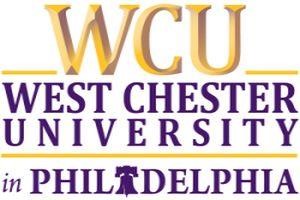 Area Parking SPPlus Parking-8th & Market Streets (Central Parking) 10 South 8th Street, Philadelphia, PA 19107 (215)568-4018-(Early Bird Parking $19 in by 9am, out after/between 3pm-6pm) www.spplus.com For $7 discounted Parking Sticker you must park in this lot after 3pm no exceptions and bring your parking ticket to the front desk of WCU Philly to get sticker.Monthly parking is at capacity/unavailable currentlySPPlus/Central Parking 733 Chestnut Street, Philadelphia, PA 19107 (215)568-4018-(Early Bird Parking $15 in by 9am, out after/between 3pm-6pm) www.spplus.com The AutoPark at the Fashion District 44 N. 9th Street, Philadelphia, PA 19107 (Early Bird $16 in by 8am, out by 5pm Mon.-Fri.) (215) 683-9409 www.philapark.orgPhiladelphia Parking Authority-AutoPark8th and Arch Street, Philadelphia, PA 19106 (Early Bird Special $17 in by 8am, out by 5pm) (215) 683-9800The AutoPark-PPA41 North 6th Street, Philadelphia, PA 19106 (215) 683-9408 (Early Bird Special $15.00 in by 8am and out by 5pm)  www.philapark.org Parkway Corp-parking lot109 N. 8th Street(Early Bird Special $19 in by 9am and out after 3pm-7pm)(After 4pm $12, out by 4am)267-765-3687Constitution Center Parking-(SPPlus Parking Co.)24hour Security525 Arch Street, Entrance on Race Street(Early Bird Special $15 in by 9am and out by 6pm-9pm)($26, all-day rate)They have 15 monthly parking passes available: rate $215www.spplus.com